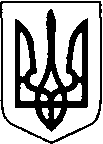 Виконавчий  комітет  Нововолинської  міської  радиВолинської областіР І Ш Е Н Н Я15 вересня 2022 року                 м. Нововолинськ                                   №372 Про оголошення конкурсуз визначення виконавця послуг звивезення (збирання, перевезення)побутових відходів на території  міста Нововолинська, селища Благодатне, села ГрибовицяВідповідно до підпункту 6 пункту а статті 30 Закону України «Про місцеве самоврядування в Україні», Закону України «Про відходи», керуючись Постановою Кабінету Міністрів України від 16.11.2011 року №1173 «Питання надання послуг з вивезення побутових відходів», згідно рішення Нововолинської міської ради від 30.09.2013 року №26/5 «Про делегування виконавчому комітету Нововолинської міської ради щодо підготовки та проведення конкурсу на надання послуг з вивезення побутових відходів», з метою задоволення потреб населення у послугах зі збирання, вивезення побутових відходів на території міста Нововолинська, селища Благодатне, села Грибовиця і визначення виконавця даних послуг, який може забезпечити виконання обов’язків на відповідному рівні та з найменшою вартістю їх надання, виконавчий комітет міської ради:ВИРІШИВ:Оголосити в місячний термін конкурс з визначення виконавця послуг з вивезення (збирання, перевезення) побутових відходів на території міста Нововолинська.Оголосити в місячний термін конкурс з визначення виконавця послуг з вивезення (збирання, перевезення) побутових відходів на території селища Благодатне.Оголосити в місячний термін конкурс з визначення виконавця послуг з вивезення (збирання, перевезення) побутових відходів на території села Грибовиця. Управлінню будівництва та інфраструктури забезпечити організацію та проведення конкурсів з визначення виконавця послуг з вивезення (збирання, перевезення) побутових відходів, згідно з Порядку проведення конкурсу з вивезення (збирання, перевезення) твердих побутових відходів на території Нововолинської міської територіальної громади, затвердженого рішенням виконавчого комітету від 04.06.2021 року №209.Затвердити склад конкурсної комісії для проведення конкурсу з визначення виконавця послуг з вивезення (збирання, перевезення) побутових відходів на території Нововолинської міської територіальної громади (додається).Контроль за виконанням даного рішення покласти на заступник міського голови з питань діяльності виконавчих органів Миколу Пасевича. Міський голова                                                                                  Борис КАРПУСБогдан Миронюк 32335Склад конкурсної комісії для проведення конкурсу з визначення виконавця послуг з вивезення (збирання, перевезення) побутових відходів на території Нововолинської міської територіальної громадиГолова комісії:Пасевич Микола Федорович – заступник міського голови з питань діяльності виконавчих органів.Заступник голови комісії:Миронюк Богдан Петрович – заступник начальника будівництва та інфраструктури, начальник відділу будівництва та комунального господарства.Секретар комісії:Савонік Ірина Романівна - головний спеціаліст відділу будівництва та комунального господарства управління будівництва та інфраструктури.Члени комісії:Аксьонова Оксана Сергіївна – начальник КП «УЖК №2»;Вісьтак Михайло Володимирович – начальник відділу містобудування та архітектури управління містобудування, земельних відносин та державного архітектурно-будівельного контролю;Дицьо Ігор Юрійович – начальник юридичного відділу;Корнійчук Тетяна Олександрівна – начальник управління економічної політики;Купа Мар’ян Іванович – депутат Нововолинської міської ради (за згодою);Хрищук Євгеній Мирославович – начальник відділу контролю за благоустроєм та санітарним станом міста управління муніципальної варти.Богдан Миронюк 32335